Publicado en Santander el 23/02/2016 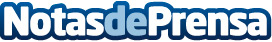 Obras Públicas ejecutará cunetas nuevas para Las Rozas de ValdearroyoLa reunión que mantuvieron ayer el consejero de Obras Públicas y Vivienda y el alcalde del municipio, sirvió para llegar al acurdo de crear nuevas cunetas, con el objetivo de mejorar la seguridad vial en la carretera del sur del pantano del EbroDatos de contacto:Nota de prensa publicada en: https://www.notasdeprensa.es/obras-publicas-ejecutara-cunetas-nuevas-para Categorias: Motociclismo Automovilismo Cantabria Ciberseguridad Urbanismo Industria Automotriz http://www.notasdeprensa.es